                                                                                                                      Approved by the order of the Chairman of  "Azerbaijan Caspian Shipping Closed Joint Stock Company   dated 1st of December 2016 No. 216.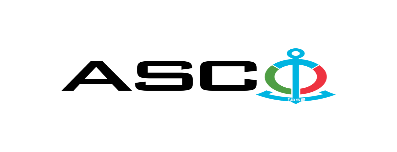 "AZERBAIJAN CASPIAN SHIPPING” CLOSED JOINT STOCK COMPANY IS ANNOUNCING OPEN BIDDING FOR THE PROCUREMENT OF ENAMELLED WIRES REQUIRED FOR STRUCTURAL DEPARTMENTS B I D D I N G No. AM082/2020 (On the participant`s letter head)APPLICATION FOR PARTICIPATION IN THE OPEN BIDDING___________ city                                                                          “__”_______20____________№           							                                                                                          Chairman of ASCO Procurement CommitteeChairman of Procurement Committee of  ASCOWe, hereby confirm the intention of [ to state full name of the participant ] to participate  in the open bidding No.  [ bidding No. shall be inserted by participant ] announced by ASCO in respect of procurement of "__________________" .Moreover, we confirm that no winding - up or bankruptcy proceeding is being performed or there is no circumstance of cessation of activities or any other circumstance that may impede participation of [ to state full name of the participant ]  in the stated bidding. In addition, we warrant that [ to state full name of the participant ] is not an affiliate of ASCO.Below mentioned contact details are available to respond to any question that may emerge in relation to the documents submitted and other issues : Contact person in charge : . . . . . . . . . . . . . . . . . . . . . . . Position of the contact person  :. . . . . . . . . . . . . . . . . . . . . . . Telephone No. : . . . . . . . . . . . . . . . . . . . . . . . E-mail: . . . . . . . . . . . . . . . . . . . . . . . Attachment : Original of the bank evidence as  a proof of payment of participation fee  – __ page(s).________________________________                                   _______________________(initials of the authorized person)                                                                                                        (signature of the authorized person)_________________________________                                                   (position of the authorized person)                                                STAMP HERE                                                        LIST OF THE GOODS :   For technical questions please contact :Zaur Salamov - Procurement Department SpecialistTelephone no. : +99455 817 08 12                                                        E-mail: zaur.salamov@asco.az Due diligence shall be performed in accordance with the Procurement Guidelines of ASCO prior to the conclusion of the purchase agreement with the winner of the bidding.      The company shall enter through this link http: //asco.az/sirket/satinalmalar/podratcilarin-elektron-muraciet-formasi// to complete the special form or submit the following documents:http://asco.az/sirket/satinalmalar/podratcilarin-elektron-muraciet-formasi/Articles of Association of the company (all amendments and changes including)An extract from state registry of commercial legal entities  (such extract to be issued not later than last 1 month)Information on the founder in case if the founder of the company is a legal entityCertificate of Tax Payer`s Identification Number Audited accounting balance sheet or tax declaration  (depending on the taxation system) / reference issued by taxation bodies on non-existence of debts for tax Identification card of the legal representative Licenses necessary for provision of the relevant services / works  (if any)No agreement of purchase shall be concluded with the company which did not present the above-mentioned documents or failed to be assessed positively as a result of the due diligence performed and shall be excluded from the bidding ! Submission documentation required for participation in the bidding :Application for participation in the bidding (template has been attached hereto) ;Bank evidence as a proof of participation fee ;Bidding offer : Bank document confirming financial condition of the consignor within the last year (or within the period of operation if less than one year) ;Statement issued by the relevant tax authorities on the absence of expired commitments associated with taxes and other compulsory payments and failure of obligations set forth in the Tax Code of the Republic of Azerbaijan for the last one year (excluding the period of suspension).At the initial stage, application for participation in the bidding ( signed and stamped ) and bank evidence proving payment of participation fee (excluding bidding offer) shall be submitted in English, Russian or in Azerbaijani languages to the official address of "Azerbaijan Caspian Shipping" CJSC (hereinafter referred to as "ASCO" or "Procuring Organization") through email address of contact person in charge by 18.00 (Baku time), July 02, 2020. Whereas, other necessary documents shall be submitted as enclosed in the bidding offer envelope.    Description (list) of goods, works or services has been attached hereto. The participation fee and Collection of General Terms and Conditions:Any participant (bidder), who desires to participate in the bidding, shall pay for participation fee stated below (the payment order shall necessarily state the name of the organization holding open bidding and the subject of the bidding) and shall submit the evidence as a proof of payment to "ASCO" not later than the date stipulated in section one. All participants (bidders), who have fulfilled these requirements, may obtain General Terms and Conditions relating to the procurement subject from contact person in charge by the date envisaged in section IV of this announcement at any time from 09.00 till 18.00 in any business day of the week. Participation fee amount (VAT exclusive): AZN 50 (Fifty) The participation fee may be paid in AZN or  equivalent amount thereof in USD or EURO.   Account No. :Except for circumstances where the bidding is cancelled by ASCO, participation fee shall in no case be refunded ! Security for a bidding offer : The bank guarantee is required in the amount of at least  1 (one) % of the biding offer price. A bank guarantee sample shall be specified in the General Terms and Conditions. Bank guarantees shall be submitted enclosed in the bidding offer envelope along with the bidding offer.  Otherwise, the Purchasing Organization shall reserve the right to reject such offer. The financial institution that issued the guarantee should be acknowledged in the Republic of Azerbaijan and / or international financial transactions. The purchasing organization shall reserve the right not to accept and reject any unreliable bank guarantee.Persons wishing to participate in the bidding and intending  to submit another type of warranty (letter of credit, securities, transfer of funds to the special banking account set forth by the Procuring Organization in the bidding documents, deposit and other financial assets) shall request and obtain a consent from ASCO through the contact person reflected in the announcement on the acceptability of such type of warranty.   Contract performance bond is required in the amount of 5 (five) % of the purchase price.For the current procurement operation, the Procuring Organization is expected to make payment only after the goods have been delivered to the warehouse, no advance payment has been intended. Contract Performance Term  : The goods will be purchased on an as needed basis.  It is required that the contract of purchase be fulfilled  within 5 (five) calendar days upon receipt of the formal order (request) placed by ASCO.Final deadline date and time for submission of the bidding offer :All participants, which have submitted their application for participation in the bidding and bank evidence as a proof of payment of participation fee by the date and time stipulated in section I, and shall submit their bidding offer (one original and two copies) enclosed in sealed envelope to "ASCO" by 18.00 Baku time on July 9, 2020.All bidding offer envelopes submitted after above-mentioned date and time shall be returned back unopened. Address of the procuring company :The Azerbaijan Republic, Baku city, AZ1029 (postcode), Heydar Aliyev Avenue 152, “Chinar Plaza” 24th floor, Procurement Committee of ASCO. Contact person in charge :Rahim AbbasovProcurement specialist at the Procurement Department of ASCOTelephone No. : +99450 2740277Email address: rahim.abbasov@asco.az mailto:tender@asco.azContact person on legal issues :Landline No.: +994 12 4043700 (ext: 1262)Email address: tender@asco.azmailto:tender@asco.azTender offer envelopes` opening date and time :Opening of the envelopes shall take place on July 10, 2020 at 16.00  Baku time in the address stated in section V of the announcement.  Persons wishing to participate in the opening of the envelopes shall submit a document confirming their permission to participate (the relevant power of attorney from the participating legal entity or natural person) and the ID card at least half an hour before the commencement of the bidding.Information  on the winner of the bidding :Information on the winner of the bidding will be posted in the "Announcements" section of the ASCO official website.Item no.Nomination of the goods and materialsMeasurement unitQuantityCertification Requirement1Enamelled copper wire for winding  ПЭТ - 155 - 0,14 ГОСТ 21428-78       k g5Certificates of origin and conformity are required2Enamelled copper wire for winding ПЭТ - 155 - 0,25 ГОСТ 21428-77k g5Certificates of origin and conformity are required3Enamelled copper wire for winding ПЭТ - 155 - 0,28 ГОСТ 21428-75k g20Certificates of origin and conformity are required4Enamelled copper wire for winding ПЭТ - 155 - 0,315 ГОСТ 21428-75 k g50Certificates of origin and conformity are required5Enamelled copper wire for winding ПЭТ - 155 - 1,32 ГОСТ 21428-75k g10Certificates of origin and conformity are required6Enamelled copper wire for winding ПЭТ - 155 - 0,45 ГОСТ 21428-75k g60Certificates of origin and conformity are required7Enamelled copper wire for winding ПЭТ - 155 - 0,5 ГОСТ 21428-75 k g80Certificates of origin and conformity are required8Enamelled copper wire for winding ПЭТ - 155 - 0,56 ГОСТ 21428-75k g80Certificates of origin and conformity are required9Enamelled copper wire for winding ПЭТ - 155 - 0,6 ГОСТ 21428-75k g90Certificates of origin and conformity are required10Enamelled copper wire for winding ПЭТ - 155 - 0,63 ГОСТ 21428-75 k g120Certificates of origin and conformity are required11Enamelled copper wire for winding ПЭТ - 155 - 0,67 ГОСТ 21428-75 k g120Certificates of origin and conformity are required12Enamelled copper wire for winding ПЭТ - 155 - 0,71 ГОСТ 21428-75  k g150Certificates of origin and conformity are required13Enamelled copper wire for winding ПЭТ - 155 - 0,75 ГОСТ 21428-75k g120Certificates of origin and conformity are required14Enamelled copper wire for winding ПЭТ - 155 - 0,8 ГОСТ 21428-75  k g200Certificates of origin and conformity are required15Enamelled copper wire for winding ПЭТ - 155 - 0,85 ГОСТ 21428-75  k g200Certificates of origin and conformity are required16Enamelled copper wire for winding ПЭТ - 155 - 0,9 ГОСТ 21428-75 k g240Certificates of origin and conformity are required17Enamelled copper wire for winding ПЭТ - 155 - 0,95 ГОСТ 21428-75 k g270Certificates of origin and conformity are required18Enamelled copper wire for winding ПЭТ - 155 - 1 ГОСТ 21428-75k g350Certificates of origin and conformity are required19Enamelled copper wire for winding ПЭТ - 155 - 1,06 ГОСТ 21428-75  k g350Certificates of origin and conformity are required20Enamelled copper wire for winding ПЭТ - 155 - 1,12 ГОСТ 21428-75k g150Certificates of origin and conformity are required21Enamelled copper wire for winding ПЭТ - 155 - 1,18 ГОСТ 21428-75k g200Certificates of origin and conformity are required22Enamelled copper wire for winding ПЭТ - 155 - 1,2 ГОСТ 21428-75k g200Certificates of origin and conformity are required23Enamelled copper wire for winding ПЭТ - 155 - 1,4 ГОСТ 21428-75 k g450Certificates of origin and conformity are required24Enamelled copper wire for winding ПЭТ - 155 - 1,45 ГОСТ 21428-75k g240Certificates of origin and conformity are required25Enamelled copper wire for winding ПЭТ - 155 - 1,56 ГОСТ 21428-75k g10Certificates of origin and conformity are required26Cambric polyvinyl chloride tubing  305 ТВ40,1, white, premium grade ГОСТ 19034-82m e t r e (s)  550Certificates of origin and conformity are required27Cambric polyvinyl chloride tubing  305 ТВ40, 2, white, premium grade ГОСТ 19034-82m e t r e (s)  550Certificates of origin and conformity are required28Cambric polyvinyl chloride tubing 305 ТВ40,3, white, premium grade ГОСТ 19034-82m e t r e (s)  650Certificates of origin and conformity are required29Cambric polyvinyl chloride tubing 305 ТВ40, 4, white, premium grade ГОСТ 19034-82m e t r e (s)  900Certificates of origin and conformity are required30Cambric polyvinyl chloride tubing 305 ТВ40, 6, white, premium grade ГОСТ 19034-82m e t r e (s)  750Certificates of origin and conformity are required31Cambric polyvinyl chloride tubing 305 ТВ40, 8, white, premium grade ГОСТ 19034-82m e t r e (s)  500Certificates of origin and conformity are required32Cambric polyvinyl chloride tubing 305 ТВ40, 10, white, premium grade ГОСТ 19034-82m e t r e (s)  400Certificates of origin and conformity are required33Cambric polyvinyl chloride tubing 305 ТВ40, 16, white, premium grade ГОСТ 19034-82m e t r e (s)  100Certificates of origin and conformity are required34Cambric polyvinyl chloride tubing 305 ТВ40, 18, white, premium grade ГОСТ 19034-82m e t r e (s)  100Certificates of origin and conformity are required35Cambric polyvinyl chloride tubing 305 ТВ40, 20, white, premium grade ГОСТ 19034-82m e t r e (s)  100Certificates of origin and conformity are required36Cambric polyvinyl chloride tubing 305 ТВ40, 22, white, premium grade ГОСТ 19034-82m e t r e (s)  50Certificates of origin and conformity are required37Thermocontractable cambric (heat shrinking insulation tubing) ТУТ 8/4 ТУ 2247-002-07622740-2004 blackm e t r e (s)  240Certificates of origin and conformity are required38Thermocontractable cambric (heat shrinking insulation tubing) ТУТ 12/6 ТУ 2247-002-07622740-2004  blackm e t r e (s)  40Certificates of origin and conformity are required39Thermocontractable cambric (heat shrinking insulation tubing) ТУТ 14/7 ТУ 2247-002-07622740-2004 blackm e t r e (s)  240Certificates of origin and conformity are required40Thermocontractable cambric (heat shrinking insulation tubing) ТУТ 19/8 ТУ 2247-002-07622740-2004 blackm e t r e (s)  40Certificates of origin and conformity are required41Thermocontractable cambric (heat shrinking insulation tubing) ТУТ 20/10 ТУ 2247-002-07622740-2004 blackm e t r e (s)  40Certificates of origin and conformity are required42Thermocontractable cambric (heat shrinking insulation tubing) ТУТ 24/12 ТУ 2247-002-07622740-2004 blackm e t r e (s)  240Certificates of origin and conformity are required43Thermocontractable cambric (heat shrinking insulation tubing) ТУТ 50/20 ТУ 2247-002-07622740-2004 blackm e t r e (s)  200Certificates of origin and conformity are required44Pressboard ЭВС - 0,20 - 1020 ГОСТ 2824-86m 2200Certificates of origin and conformity are required45Pressboard ЭВС - 0,25 - 1020 ГОСТ 2824-86m 2200Certificates of origin and conformity are required46Synthetic film board ПСК 51П - 0,25 ТУ 3491 - 088 - 05758799 - 2003m 2100Certificates of origin and conformity are required47Synthetic film board ПСК 51П - 0,30 ТУ 3491 - 088 - 05758799 - 2003m 2200Certificates of origin and conformity are required48Synthetic film board ПСК 51П - 0,35 ТУ 3491 - 088 - 05758799 - 2003m 2100Certificates of origin and conformity are required49Enamelled copper wire for winding ПЭТ - 155 - 1,5 ГОСТ 21428-75 k g200Certificates of origin and conformity are required50Enamelled copper wire for winding ПЭТ - 155 - 1,6 ГОСТ 21428-75 k g100Certificates of origin and conformity are required